             В соответствии с Бюджетным кодексом Российской Федерации,  Трудовым Кодексом Российской Федерации, постановлением администрации Шоркистринского сельского поселения Урмарского  района Чувашской Республики от 28.01.2020 №5 «Об утверждении Порядка разработки, реализации и оценки эффективности муниципальных программ Шоркистринского сельского поселения Урмарского  района Чувашской Республики», администрация Шоркистринского сельского поселения Урмарского  района Чувашской Республики   п о с т а н о в л я е т:          1.Утвердить муниципальную программу Шоркистринского сельского поселения Урмарского  района Чувашской Республики «Развитие транспортной системы».          2.Признать утратившими силу:                    2.1. п.7 постановления администрации Шоркистринского  сельского поселения Урмарского района Чувашской Республики от 28.11.2014 №70 «Об утверждении муниципальных программ  Шоркистринского  сельского поселения Урмарского района Чувашской Республики 2014-2020 годы».            2.2.постановление администрации от 28.03.2017 №24 «О внесении изменений в постановление  администрации Шоркистринского  сельского поселения  Урмарского района Чувашской Республики от 28.11.2014 № 70».          3. Настоящее постановление опубликовать в периодическом печатном издании «Шоркистринский Вестник» и разместить в информационно-телекоммуникационной сети Интернет на официальном сайте администрации Шоркистринского сельского поселения Урмарского района Чувашской Республики.          4. Настоящее постановление вступает в силу с 1 января 2020 года.           5. Контроль за выполнением настоящего постановления оставляю за собой.Глава Шоркистринского сельского поселения Урмарского  района   Чувашской  Республики                                                            А.Ю.ПетровУтвержденАпостановлением администрацииШоркистринского сельского поселенияот 30.03.2020 №31 МУНИЦИПАЛЬНАЯ ПРОГРАММА ШОРКИСТРИНСКОГО СЕЛЬСКОГО ПОСЕЛЕНИЯ УРМАРСКОГО РАЙОНА ЧУВАШСКОЙ РЕСПУБЛИКИ«РАЗВИТИЕ ТРАНСПОРТНОЙ СИСТЕМЫ»П А С П О Р Тмуниципальной программы Шоркистринского сельского поселенияУрмарского района Чувашской Республики«Развитие транспортной системы» Раздел 1.   Приоритеты политики в сфере реализации муниципальной программы, цели, задачи, описание сроков и этапов реализации муниципальной программы;Приоритеты государственной политики в сфере дорожного хозяйства и транспортного комплекса определены Стратегией национальной безопасности Российской Федерации, утвержденной Указом Президента Российской Федерации от 31 декабря . № 683, национальными целями и стратегическими задачами развития Российской Федерации на период до 2024 года, обозначенными в Указе Президента Российской Федерации от 7 мая . № 204, Стратегией социально-экономического развития Чувашской Республики до 2035 года, утвержденной постановлением Кабинета Министров Чувашской Республики от  28 июня . № 254, ежегодными посланиями Главы Чувашской Республики Государственному Совету Чувашской Республики, Стратегией социально-экономического развития Урмарского района до 2035 года.Целью муниципальной программы Шоркистринского сельского поселения «Развитие транспортной системы» (далее – Муниципальная программа) является формирование развитой сети автомобильных дорог и обеспечение доступности для населения безопасных и качественных транспортных услуг.Для достижения поставленной цели необходимо решение следующих задач:увеличение доли автомобильных дорог общего пользования местного значения, соответствующих нормативным требованиям, в их общей протяженности; снижение доли автомобильных дорог общего пользования местного значения, работающих в режиме перегрузки, в их общей протяженности.Муниципальная  программа будет реализовываться в 2020–2035 годах в три этапа:1 этап – 2020–2025 годы;2 этап – 2026–2030 годы;3 этап – 2031–2035 годы.Сведения о целевых индикаторах и показателях Муниципальной программы, подпрограмм Муниципальной программы и их значениях приведены в приложении № 1 к Муниципальной программе.Перечень целевых индикаторов и показателей носит открытый характер и предусматривает возможность корректировки в случае потери информативности целевого индикатора и показателя (достижения максимального значения) и изменения приоритетов государственной политики в рассматриваемой сфере.Раздел 2. Обобщенная характеристика основных мероприятий муниципальной программыВыстроенная в рамках Муниципальной программы система целевых ориентиров (цели, задачи, ожидаемые результаты) представляет собой четкую согласованную структуру, посредством которой установлена прозрачная и понятная связь реализации отдельных мероприятий с достижением конкретных целей на всех уровнях Муниципальной программы.Задачи Муниципальной программы будут решаться в рамках одной подпрограммы.Подпрограмма «Автомобильные дороги» объединяет одно основное мероприятие.Основное мероприятие 1. Мероприятия, реализуемые с привлечением межбюджетных трансфертов бюджетам другого уровня, которое включает в себя мероприятия по капитальному ремонту, ремонту и содержанию автомобильных дорог общего пользования местного значения  в границах населенных пунктов Шоркистринского сельского поселения,  а также по зимнему содержанию автомобильных дорог общего пользования местного значения  в границах населенных пунктов Шоркистринского сельского поселения.Раздел 3. Обобщенная характеристика основных мероприятий муниципальной программы Общий объем финансирования муниципальной программы составляет 49 250 378,00 рублей, в том числе средства:федерального бюджета – 0 рублей;республиканского бюджета Чувашской Республики – 46 787856,00 рублей;бюджета Шоркистринского сельского поселения – 2 462522,00 рублей;внебюджетных источников – 0 рублей.Прогнозируемый объем финансирования муниципальной программы на 1 этапе (в 2020–2025 годах) составит 17347818,0 рублей, в том числе:2020 год – 2 295740,00 рублей;2021 год – 2 291054,00 рублей;2022 год – 3 190256,00  рублей;2023 год – 3 190256,00  рублей;2024 год – 3 190256,00  рублей;2025 год – 3 190256,00  рублей; из них средства: федерального бюджета: 0,00 рублей, в том числе:2020 год – 0,00  рублей;2021 год – 0,00  рублей;2022 год – 0,00  рублей;2023 год – 0,00  рублей;2024 год – 0,00  рублей;2025 год – 0,00 рублей;республиканского бюджета Чувашской Республики – 16 480426,00 рублей, в том числе:2020 год – 2 180953,00  рублей;2021 год – 2 176501,00  рублей;2022 год – 3 030743,00  рублей;2023 год – 3 030743,00  рублей;2024 год – 3 030743,00  рублей;2025 год – 3 030743,00  рублей;бюджета Шоркистринского сельского поселения  – 867392,00 рублей, в том числе:2020 год – 114787,00 рублей;2021 год – 114553,00 рублей;2022 год – 159513,00  рублей;2023 год – 159513,00  рублей;2024 год – 159513,00  рублей;2025 год – 159513,00  рублей;На 2 этапе (в 2026–2030 годах) объем финансирования муниципальной программы составит 15 951280,00 рублей, из них средства:республиканского бюджета Чувашской Республики– 15 153715,00 рублей (95,0 процента);бюджета Шоркистринского сельского поселения  – 797565,00 рублей (5,0 процента);внебюджетных источников – 0 рублей (0 процента).На 3 этапе (в 2031–2035 годах) объем финансирования муниципальной программы составит 15 951280,00 рублей, из них средства:республиканского бюджета Чувашской Республики– 15 153715,00 рублей (95,0 процента);бюджета Шоркистринского сельского поселения  – 797565,00 рублей (5,0 процента);внебюджетных источников – 0 рублей (0 процента).Объемы и источники финансирования муниципальной программы уточняются при формировании бюджета Шоркистринского сельского поселения на очередной финансовый год и плановый периодРесурсное обеспечение и прогнозная (справочная) оценка расходов за счет всех источников финансирования реализации Муниципальной программы приведены в приложении № 2 к настоящей Муниципальной программе.В Муниципальную программу включена подпрограмма, реализуемая в рамках Муниципальной программы, согласно приложению № 3  к настоящей Муниципальной программе.Приложение № 1 к муниципальной программе Шоркистринского сельского поселения «Развитие транспортной системы»С в е д е н и я о целевых индикаторах и показателях муниципальной программы Шоркистринского сельского поселения «Развитие транспортной системы», подпрограмм муниципальной программы Шоркистринского сельского поселения «Развитие транспортной системы» и их значенияхПриложение № 2  к муниципальной программе Шоркистринского сельского поселения «Развитие транспортной системы» РЕСУРСНОЕ ОБЕСПЕЧЕНИЕ                                                                                                    
реализации муниципальной программы Шоркистринского сельского поселения «Развитие транспортной системы» за счет всех источников финансирования                                                                      Приложение № 3                                                                      к Муниципальной программе                                                                      Шоркистринского сельского поселения                                                                      «Развитие транспортной системы»ПАСПОРТ
подпрограммы «Автомобильные дороги» муниципальной программы Шоркистринского сельского поселения «Развитие транспортной системы»Раздел 1. Приоритеты и цели подпрограммы, общая характеристика участия органов местного самоуправления сельских поселений в реализации подпрограммыАвтомобильная дорога – объект транспортной инфраструктуры, предназначенный для движения транспортных средств и включающий в себя земельные участки в границах полосы отвода автомобильной дороги и расположенные на них или под ними конструктивные элементы (дорожное полотно, дорожное покрытие и подобные элементы) и дорожные сооружения, являющиеся ее технологической частью, – защитные дорожные сооружения, искусственные дорожные сооружения, производственные объекты, элементы обустройства автомобильных дорог.Протяженность автомобильных дорог общего пользования  местного значения в границах населенных пунктов Шоркистринского сельского поселения  на 31 декабря 2019 г. составляла 52,0 км. Из 52,0 км автомобильных дорог общего пользования местного значения в границах населенных пунктов соответствует нормативным требованиям к их транспортно-эксплуатационному состоянию 4,8 км.  Важнейшей составной частью транспортной системы Шоркистринского сельского поселения Урмарского района являются автомобильные дороги. От уровня транспортно-эксплуатационного состояния и развития сети автомобильных дорог общего пользования местного значения в границах населенных пунктов Шоркистринского сельского поселения во многом зависит решение задачи достижения устойчивого экономического роста района, улучшения условий для предпринимательской деятельности и повышения качества жизни населения.В настоящее время одной из причин, сдерживающих социально-экономическое развитии, является неудовлетворительное состояние и недостаточный уровень развития существующей автомобильных дорог Шоркистринского сельского поселения. Значительная часть автомобильных дорог общего пользования местного значения имеет высокую степень износа. Основная сеть автомобильных дорог в Шоркистринском сельском поселении была сформирована в 80-е годы прошлого столетия. В течении длительного периода темпы износа автомобильных дорог Шоркистринского сельского поселения Урмарского района были выше темпов восстановления и развития. Ускоренный износ этих автомобильных дорог был обусловлен высокими темпами роста парка автотранспортных средств и интенсивности движения на автомобильных дорогах общего пользования, а также увеличением в составе автотранспортных потоков доли большегрузных автомобилей.Важнейшим событием для дорожной отрасли стало создание муниципальный дорожный фонд Шоркистринского сельского поселения Урмарского района, который аккумулируя целевые средства, направляемые на дорожную деятельность, является надежным источником финансирования. Концентрация средств в дорожном фонде позволит улучшить состояние автомобильных дорог местного значения, повысит качество жизни населения.Все эти факторы в совокупности вызывают необходимость обеспечения существенно более высоких требований к техническому уровню и эксплуатационному состоянию дорог и дорожных сооружений, разработки и применения в этих целях новых технических норм, прогрессивных технических решений, дорожных технологий и материалов, систем организации движения, отвечающих современным потребностям. В этих условиях развитие инновационной деятельности в дорожном хозяйстве приобретает особую актуальность.Приоритетным направлением государственной политики в дорожной отрасли является выполнение Указа Президента Российской Федерации от 7 мая . № 204 «О национальных целях и стратегических задачах развития Российской Федерации на период до 2024 года», устанавливающего национальный проект «Безопасные и качественные автомобильные дороги», в целях реализации которого в муниципальную программу Шоркистринского сельского поселения «Развитие транспортной системы» включена подпрограмма «Автомобильные дороги» (далее – подпрограмма).Основными целями подпрограммы являются:формирование развитой сети автомобильных дорог и обеспечение доступности для населения безопасных и качественных транспортных услугРаздел 2. Перечень и сведения о целевых индикаторах и показателях подпрограммы с расшифровкой плановых значений по годам ее реализацииЦелевыми индикаторами (показателями) подпрограммы являются:доля протяженности автомобильных дорог общего пользования местного значения в границах населенных пунктов Шоркистринского сельского поселения, соответствующих нормативным требованиям, в их общей протяженности; протяженность автомобильных дорог местного значения в границах населенных пунктов Шоркистринского сельского поселения, в отношении которых проведены работы по капитальному ремонту или ремонту;В результате реализации мероприятий подпрограммы ожидается достижение следующих целевых индикаторов и показателей:доля протяженности автомобильных дорог общего пользования местного значения в границах населенных пунктов Шоркистринского сельского поселения, соответствующих нормативным требованиям, в их общей протяженности:в 2020 году – 68 процентовв 2021 году – 75 процентовв 2022 году – 76 процентовв 2023 году – 86 процентовв 2024 году – 89 процентовв 2025 году – 92 процентав 2030 году – 95 процентовв 2035 году – 95 процентовпротяженность автомобильных дорог местного значения в границах населенных пунктов Шоркистринского сельского поселения, в отношении которых проведены работы по капитальному ремонту или ремонту:в 2020 году –  1,3 км.в 2021 году –  0,9 км.в 2022 году –  1,5 км.в 2023 году –  1,5 км.в 2024 году –  1,5 км.в 2025 году –  1,5 км.в 2030 году – 7,5 км.в 2035 году – 7,5 кмРаздел 3. Характеристики основных мероприятий, мероприятий подпрограммы с указанием сроков и этапов их реализацииПодпрограмма «Автомобильные дороги» включает в состав одно основное мероприятие:Основное мероприятие 1. «Мероприятия, реализуемые с привлечением межбюджетных трансфертов бюджетам другого уровня».Мероприятие 1.1. «Осуществление дорожной деятельности, кроме деятельности по строительству в отношении автомобильных дорог местного значения в границах населенных пунктов». Реализация мероприятия предусматривает приведение в нормативное состояние автомобильных дорог общего пользования местного значения в границах населенных пунктов поселения, не отвечающих нормативным требованиям, поддержание надлежащего технического состояния автомобильных дорог, капитальный ремонт, ремонт и содержание автомобильных дорог общего пользования местно значения в границах населенных пунктов поселения (в рамках софинансирования),  организацию и обеспечение безопасности дорожного движения, а так же зимнее содержание автомобильных дорог местного значения в границах населенных пунктов Шоркистринского сельского поселения.Подпрограмма реализуется в 2020–2035 годах в три этапа:1 этап – 2020–2025 годы;2 этап – 2026–2030 годы;3 этап – 2031–2035 годы.Раздел 4. Обоснование объема финансовых ресурсов, необходимых для реализации подпрограммы (с расшифровкой по источникам финансирования, по этапам и годам реализации подпрограммы).Общий объем финансирования муниципальной программы составляет 49 250 378,00 рублей, в том числе средства:федерального бюджета – 0 рублей;республиканского бюджета Чувашской Республики – 36 937 783,00 рублей;бюджета Шоркистринского сельского поселения – 12 312 595,00 рублей;внебюджетных источников – 0 рублей.Прогнозируемый объем финансирования муниципальной программы на 1 этапе (в 2020–2025 годах) составит 17347818,0 рублей, в том числе:2020 год – 2 295740,00 рублей;2021 год – 2 291054,00 рублей;2022 год – 3 190256,00  рублей;2023 год – 3 190256,00  рублей;2024 год – 3 190256,00  рублей;2025 год – 3 190256,00  рублей; из них средства: федерального бюджета: 0,00 рублей, в том числе:2020 год – 0,00  рублей;2021 год – 0,00  рублей;2022 год – 0,00  рублей;2023 год – 0,00  рублей;2024 год – 0,00  рублей;2025 год – 0,00 рублей;республиканского бюджета Чувашской Республики – 16 480426,00 рублей, в том числе:2020 год – 2 180953,00  рублей;2021 год – 2 176501,00  рублей;2022 год – 3 030743,00  рублей;2023 год – 3 030743,00  рублей;2024 год – 3 030743,00  рублей;2025 год – 3 030743,00  рублей;бюджета Шоркистринского сельского поселения  – 867392,00 рублей, в том числе:2020 год – 114787,00 рублей;2021 год – 114553,00 рублей;2022 год – 159513,00  рублей;2023 год – 159513,00  рублей;2024 год – 159513,00  рублей;2025 год – 159513,00  рублей;На 2 этапе (в 2026–2030 годах) объем финансирования муниципальной программы составит 15 951280,00 рублей, из них средства:республиканского бюджета Чувашской Республики– 15 153715,00 рублей (95,0 процента);бюджета Шоркистринского сельского поселения  – 797565,00 рублей (5,0 процента);внебюджетных источников – 0 рублей (0 процента).На 3 этапе (в 2031–2035 годах) объем финансирования муниципальной программы составит 15 951280,00 рублей, из них средства:республиканского бюджета Чувашской Республики– 15 153715,00 рублей (95,0 процента);бюджета Шоркистринского сельского поселения  – 797565,00 рублей (5,0 процента);внебюджетных источников – 0 рублей (0 процента).Объемы финансирования подпрограммы подлежат ежегодному уточнению исходя из реальных возможностей бюджетов всех уровней.Ресурсное обеспечение подпрограммы за счет всех источников финансирования приведено в приложении к настоящей подпрограмме и ежегодно будет уточняться.Приложение к подпрограмме «Автомобильные дороги» муниципальной программы Шоркистринского сельского поселения «Развитие транспортной системы»Ресурсное обеспечениеподпрограммы «Автомобильные дороги» муниципальной программы Шоркистринского сельского поселения «Развитие транспортной системы»ЧУВАШСКАЯ РЕСПУБЛИКА УРМАРСКИЙ РАЙОН  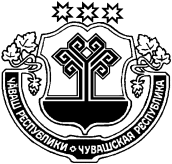 ЧĂВАШ  РЕСПУБЛИКИВĂРМАР РАЙОНĚАДМИНИСТРАЦИЯ ШОРКИСТРИНСКОГО СЕЛЬСКОГО ПОСЕЛЕНИЯ ПОСТАНОВЛЕНИЕ30.03.2020 №31село Шоркистры ЭНĚШПУÇ ЯЛ ПОСЕЛЕНИЙĚН АДМИНИСТРАЦИĚ ЙЫШĂНУ30.03.2020 31 №Энěшпуç ялěОб утверждении муниципальной  программы Шоркистринского сельского поселения Урмарского района Чувашской Республики «Развитие транспортной системы» Об утверждении муниципальной  программы Шоркистринского сельского поселения Урмарского района Чувашской Республики «Развитие транспортной системы» Об утверждении муниципальной  программы Шоркистринского сельского поселения Урмарского района Чувашской Республики «Развитие транспортной системы» Ответственный исполнитель:Администрация Шоркистринского сельского поселенияНепосредственный исполнитель Муниципальной программы:Глава администрации сельского поселения                 Петров А.Ю.тел. 88354444231, e-mail:   urmary_shorkistr@cap.ru Ответственный исполнитель муниципальной программы–Администрация Шоркистринского сельского поселения Урмарского районаСоисполнители муниципальной программы–Отдел строительства, дорожного и жилищно – коммунального хозяйства администрации Урмарского района (по согласованию)Подпрограммы муниципальной программы–«Автомобильные дороги»Цель муниципальной программы–формирование развитой сети автомобильных дорог и обеспечение доступности для населения безопасных и качественных транспортных услуг Задачи муниципальной программы–увеличение доли автомобильных дорог общего пользования местного значения, соответствующих нормативным требованиям, в их общей протяженности; снижение доли автомобильных дорог общего пользования местного значения, работающих в режиме перегрузки, в их общей протяженности.Целевые индикаторы и показатели муниципальной программы–достижение к 2036 году следующих показателей:доля автомобильных дорог общего пользования местного значения в границах населенных пунктов Шоркистринского сельского поселения, соответствующих нормативным требованиям, в их общей протяженности – 95 процентов.Срок и этапы реализации муниципальной программы–2020–2035 годы:1 этап – 2020–2025 годы;2 этап – 2026–2030 годы;3 этап – 2031–2035 годы Объемы финансирования муниципальной программы с разбивкой по годам ее реализации–общий объем финансирования муниципальной программы составляет  49 250 378,00 рублей,в том числе:2020 год – 2 295740,00 рублей;2021 год – 2 291054,00 рублей;2022 год – 3 190256,00  рублей;2023 год – 3 190256,00  рублей;2024 год – 3 190256,00  рублей;2025 год – 3 190256,00  рублей;2026-2030 годы – 15 951280,00 рублей2031-2035 годы – 15 951280,00 рублей            из них средства: федерального бюджета: 0,00 рублей,в том числе:2020 год – 0,00  рублей;2021 год – 0,00  рублей;2022 год – 0,00  рублей;2023 год – 0,00  рублей;2024 год – 0,00  рублей;2025 год – 0,00 рублей;2026-2030 годы – 0,00 рублей2031-2035 годы – 0,00 рублейреспубликанского бюджета Чувашской Республики – 46 787856,00 рублей, в том числе:2020 год – 2 180953,00  рублей;2021 год – 2 176501,00  рублей;2022 год – 3 030743,00  рублей;2023 год – 3 030743,00  рублей;2024 год – 3 030743,00  рублей;2025 год – 3 030743,00  рублей;2026-2030 годы – 15 153715,00 рублей2031-2035 годы – 15 153715,00 рублейбюджета Шоркистринского сельского поселения – 2 462522,00 рублей, в том числе:2020 год – 114787,00 рублей;2021 год – 114553,00 рублей;2022 год – 159513,00  рублей;2023 год – 159513,00  рублей;2024 год – 159513,00  рублей;2025 год – 159513,00  рублей;2026-2030 годы – 797 565,00 рублей2031-2035 годы – 797 565,00 рублейОбъемы и источники финансирования муниципальной программы уточняются при формировании консолидированного бюджета Шоркистринского сельского поселения Урмарского района Чувашской Республики на очередной финансовый год и плановый периодОжидаемые результаты реализации муниципальной программы–Ожидаемые результаты реализации муниципальной  программы:	увеличение протяженности автомобильных дорог общего пользования местного значения в границах населенных пунктов Шоркистринского сельского поселения, находящихся в нормативном состоянии;увеличение доли автомобильных дорог общего пользования местного значения в границах населенных пунктов Шоркистринского сельского поселения, соответствующих нормативным требованиям, в их общей протяженности снижение доли автомобильных дорог общего пользования местного значения, работающих в режиме перегрузки, в их общей протяженности№ппЦелевой индикатори показатель (наименование)Единица измеренияЕдиница измеренияЗначения целевых индикаторов и показателейЗначения целевых индикаторов и показателейЗначения целевых индикаторов и показателейЗначения целевых индикаторов и показателейЗначения целевых индикаторов и показателейЗначения целевых индикаторов и показателейЗначения целевых индикаторов и показателейЗначения целевых индикаторов и показателейЗначения целевых индикаторов и показателейЗначения целевых индикаторов и показателей№ппЦелевой индикатори показатель (наименование)Единица измеренияЕдиница измерения2020год2021год2022год2023год2024год2025год2030год2035год123344567891011Муниципальная программа Шоркистринского сельского поселения «Развитие транспортной системы»Муниципальная программа Шоркистринского сельского поселения «Развитие транспортной системы»Муниципальная программа Шоркистринского сельского поселения «Развитие транспортной системы»Муниципальная программа Шоркистринского сельского поселения «Развитие транспортной системы»Муниципальная программа Шоркистринского сельского поселения «Развитие транспортной системы»Муниципальная программа Шоркистринского сельского поселения «Развитие транспортной системы»Муниципальная программа Шоркистринского сельского поселения «Развитие транспортной системы»Муниципальная программа Шоркистринского сельского поселения «Развитие транспортной системы»Муниципальная программа Шоркистринского сельского поселения «Развитие транспортной системы»Муниципальная программа Шоркистринского сельского поселения «Развитие транспортной системы»Муниципальная программа Шоркистринского сельского поселения «Развитие транспортной системы»Муниципальная программа Шоркистринского сельского поселения «Развитие транспортной системы»Муниципальная программа Шоркистринского сельского поселения «Развитие транспортной системы»1.Доля автомобильных дорог общего пользования местного значения в границах населенных пунктов Шоркистринского сельского поселения, соответствующих нормативным требованиям, в их общей протяженностиДоля автомобильных дорог общего пользования местного значения в границах населенных пунктов Шоркистринского сельского поселения, соответствующих нормативным требованиям, в их общей протяженностипроцентов6875768689929595Подпрограмма «Автомобильные дороги»Подпрограмма «Автомобильные дороги»Подпрограмма «Автомобильные дороги»Подпрограмма «Автомобильные дороги»Подпрограмма «Автомобильные дороги»Подпрограмма «Автомобильные дороги»Подпрограмма «Автомобильные дороги»Подпрограмма «Автомобильные дороги»Подпрограмма «Автомобильные дороги»Подпрограмма «Автомобильные дороги»Подпрограмма «Автомобильные дороги»Подпрограмма «Автомобильные дороги»Подпрограмма «Автомобильные дороги»1.Протяженность автомобильных дорог общего пользования местного значения в границах населенных пунктов Шоркистринского сельского поселения, находящихся в нормативном состоянииПротяженность автомобильных дорог общего пользования местного значения в границах населенных пунктов Шоркистринского сельского поселения, находящихся в нормативном состояниикм4,85,45,66,87,27,612122.Протяженность автомобильных дорог общего пользования местного значения в границах населенных пунктов Шоркистринского сельского поселения, в отношении которых проведены работы по капитальному ремонту или ремонтуПротяженность автомобильных дорог общего пользования местного значения в границах населенных пунктов Шоркистринского сельского поселения, в отношении которых проведены работы по капитальному ремонту или ремонтукм1,30,91,51,51,51,57,57,5СтатусНаименование муниципальной программы поселения (подпрограммы муниципальной программы поселения),  основного мероприятияКод бюджетной классификацииКод бюджетной классификацииКод бюджетной классификацииКод бюджетной классификацииИсточники финансированияРасходы по годам, тыс. рублейРасходы по годам, тыс. рублейРасходы по годам, тыс. рублейРасходы по годам, тыс. рублейРасходы по годам, тыс. рублейРасходы по годам, тыс. рублейРасходы по годам, тыс. рублейРасходы по годам, тыс. рублейРасходы по годам, тыс. рублейСтатусНаименование муниципальной программы поселения (подпрограммы муниципальной программы поселения),  основного мероприятияГРБСРзПрЦСРВРИсточники финансирования2020 год2021 год2022 год2023 год2024 год2025 год2026-20302031-2035123456789101112131415Муниципальная программа  Шоркистринского  сельского поселения«Развитие транспортной системы»Ч200000000всего2295,72291,13190,33190,33190,33190,315951,315951,3Муниципальная программа  Шоркистринского  сельского поселения«Развитие транспортной системы»федеральный бюджет0,00,00,00,00,00,00,00,0Муниципальная программа  Шоркистринского  сельского поселения«Развитие транспортной системы»Ч2103S4191республиканский бюджет Чувашской Республики2181,02176,53030,73030,73030,73030,715153,515153,5Ч2103S4191бюджет  Шоркистринского  сельского поселения114,7114,6159,6159,6159,6159,6798,0798,0Ч2103S4191бюджет  Шоркистринского  сельского поселениявнебюджетные источники0,00,00,00,00,00,00,00,0Подпрограмма«Автомобильные дороги»Ч210000000всего2295,72291,13190,33190,33190,33190,315951,315951,3Подпрограмма«Автомобильные дороги»федеральный бюджет0,00,00,00,00,00,00,00,0Подпрограмма«Автомобильные дороги»Ч2103S4191республиканский бюджет Чувашской Республики2181,02176,53030,73030,73030,73030,715153,515153,5Подпрограмма«Автомобильные дороги»Ч210374191бюджет  Шоркистринского сельского поселения114,7114,6159,6159,6159,6159,6798,0798,0Подпрограмма«Автомобильные дороги»Ч2103S4191бюджет  Шоркистринского сельского поселенияПодпрограмма«Автомобильные дороги»внебюджетные источники0,00,00,00,00,00,00,00,0Основное мероприятие 1Мероприятия, реализуемые с привлечением межбюджетных трансфертов бюджетам другого уровняЧ210300000всего2295,72291,13190,33190,33190,33190,315951,315951,3Основное мероприятие 1Мероприятия, реализуемые с привлечением межбюджетных трансфертов бюджетам другого уровняфедеральный бюджет0,00,00,00,00,00,00,00,0Основное мероприятие 1Мероприятия, реализуемые с привлечением межбюджетных трансфертов бюджетам другого уровняЧ2103S4191республиканский бюджет Чувашской Республики2181,02176,53030,73030,73030,73030,715153,515153,5Основное мероприятие 1Мероприятия, реализуемые с привлечением межбюджетных трансфертов бюджетам другого уровняЧ210374191бюджет  Шоркистринского сельского поселения114,7114,6159,6159,6159,6159,6798,0798,0Основное мероприятие 1Мероприятия, реализуемые с привлечением межбюджетных трансфертов бюджетам другого уровняЧ2103S4191бюджет  Шоркистринского сельского поселенияОсновное мероприятие 1Мероприятия, реализуемые с привлечением межбюджетных трансфертов бюджетам другого уровнявнебюджетные источники0,00,00,00,00,00,00,00,0Ответственный исполнитель подпрограммыАдминистрация Шоркистринского сельского поселения Урмарского района,Соисполнители подпрограммыОтдел по строительству и жилищно-коммунальному хозяйству администрации Урмарского района (по согласованию)Цели подпрограммы (если имеются)формирование развитой сети автомобильных дорог и обеспечение доступности для населения безопасных и качественных транспортных услугЗадачи подпрограммыобеспечение функционирования сети автомобильных дорог общего пользования местного значения в границах населенных пунктовЦелевые индикаторы и показатели подпрограммыв 2036 году будут достигнуты следующие результаты:протяженность автомобильных дорог общего пользования местного значения в границах населенных пунктов Шоркистринского сельского поселения, находящихся в нормативном состоянии – 95 процентов; протяженность автомобильных дорог местного значения в границах населенных пунктов Шоркистринского сельского поселения, в отношении которых проведены работы по капитальному ремонту или ремонту – 49,4 км; Этапы и сроки реализации подпрограммы2020-2035 годы:1 этап – 2020–2025 годы;2 этап – 2026–2030 годы;3 этап – 2031–2035 годы.Объемы финансирования подпрограммы с разбивкой по годам реализации программыобщий объем финансирования муниципальной программы составляет  49 250 378,00 рублей,в том числе:2020 год – 2 295740,00 рублей;2021 год – 2 291054,00 рублей;2022 год – 3 190256,00  рублей;2023 год – 3 190256,00  рублей;2024 год – 3 190256,00  рублей;2025 год – 3 190256,00  рублей;2026-2030 годы – 15 951280,00 рублей2031-2035 годы – 15 951280,00 рублей            из них средства: федерального бюджета: 0,00 рублей,в том числе:2020 год – 0,00  рублей;2021 год – 0,00  рублей;2022 год – 0,00  рублей;2023 год – 0,00  рублей;2024 год – 0,00  рублей;2025 год – 0,00 рублей;2026-2030 годы – 0,00 рублей2031-2035 годы – 0,00 рублейреспубликанского бюджета Чувашской Республики – 46 787856,00 рублей, в том числе:2020 год – 2 180953,00  рублей;2021 год – 2 176501,00  рублей;2022 год – 3 030743,00  рублей;2023 год – 3 030743,00  рублей;2024 год – 3 030743,00  рублей;2025 год – 3 030743,00  рублей;2026-2030 годы – 15 153715,00 рублей2031-2035 годы – 15 153715,00 рублейбюджета Шоркистринского сельского поселения – 2 462522,00 рублей, в том числе:2020 год – 114787,00 рублей;2021 год – 114553,00 рублей;2022 год – 159513,00  рублей;2023 год – 159513,00  рублей;2024 год – 159513,00  рублей;2025 год – 159513,00  рублей;2026-2030 годы – 797 565,00 рублей2031-2035 годы – 797 565,00 рублейОбъемы и источники финансирования муниципальной программы уточняются при формировании консолидированного бюджета Шоркистринского сельского поселения Урмарского района Чувашской Республики на очередной финансовый год и плановый периодОжидаемые результаты реализации подпрограммыОжидаемые результаты реализации   подпрограммы:	–	повышение конкурентоспособности и рентабельности дорожного хозяйства;- создание дополнительных рабочих мест в сопутствующих сферах экономики и сфере услуг;- создание конкурентной среды, стимулирующей развитие малого и среднего предпринимательства и привлечение внебюджетных инвестиций в развитие транспортной инфраструктуры;- повышение уровня безопасности на транспорте;- прирост протяженности автомобильных дорог общего пользования местного значения в границах населенных пунктов Шоркистринского сельского поселения, отвечающих нормативным требованиям;- повышение уровня безопасности дорожного движения и эффективности управления транспортными потоками.СтатусНаименование муниципальной программы поселения (подпрограммы муниципальной программы поселения),  основного мероприятияКод бюджетной классификацииКод бюджетной классификацииКод бюджетной классификацииКод бюджетной классификацииИсточники финансированияИсточники финансированияРасходы по годам, тыс. рублейРасходы по годам, тыс. рублейРасходы по годам, тыс. рублейРасходы по годам, тыс. рублейРасходы по годам, тыс. рублейРасходы по годам, тыс. рублейРасходы по годам, тыс. рублейРасходы по годам, тыс. рублейРасходы по годам, тыс. рублейСтатусНаименование муниципальной программы поселения (подпрограммы муниципальной программы поселения),  основного мероприятияГРБСРзПрЦСРВРИсточники финансированияИсточники финансирования2020 год2021 год2022 год2023 год2024 год2025 год2026-20302031-20351234567789101112131415Подпрограм-
ма«Автомобильные дороги»ххЦ210000000хВсегоВсего2295,72291,13190,33190,33190,33190,315951,315951,3Подпрограм-
ма«Автомобильные дороги»ххххфедеральный бюджетфедеральный бюджет0,00,00,00,00,00,00,00,0Подпрограм-
ма«Автомобильные дороги»ххЧ2103S4190хреспубликанский бюджет Чувашской Республикиреспубликанский бюджет Чувашской Республики2181,02176,53030,73030,73030,73030,715153,515153,5Подпрограм-
ма«Автомобильные дороги»ххЧ210374190хбюджеты сельских поселенийбюджеты сельских поселений114,7114,6159,6159,6159,6159,6798,0798,0Подпрограм-
ма«Автомобильные дороги»ххЧ2103S4190хбюджеты сельских поселенийбюджеты сельских поселенийПодпрограм-
ма«Автомобильные дороги»внебюджетные источникивнебюджетные источники0,00,00,00,00,00,00,00,0Цель: формирование развитой сети автомобильных дорог и обеспечение доступности для населения безопасных и качественных транспортных услугЦель: формирование развитой сети автомобильных дорог и обеспечение доступности для населения безопасных и качественных транспортных услугЦель: формирование развитой сети автомобильных дорог и обеспечение доступности для населения безопасных и качественных транспортных услугЦель: формирование развитой сети автомобильных дорог и обеспечение доступности для населения безопасных и качественных транспортных услугЦель: формирование развитой сети автомобильных дорог и обеспечение доступности для населения безопасных и качественных транспортных услугЦель: формирование развитой сети автомобильных дорог и обеспечение доступности для населения безопасных и качественных транспортных услугЦель: формирование развитой сети автомобильных дорог и обеспечение доступности для населения безопасных и качественных транспортных услугЦель: формирование развитой сети автомобильных дорог и обеспечение доступности для населения безопасных и качественных транспортных услугЦель: формирование развитой сети автомобильных дорог и обеспечение доступности для населения безопасных и качественных транспортных услугЦель: формирование развитой сети автомобильных дорог и обеспечение доступности для населения безопасных и качественных транспортных услугЦель: формирование развитой сети автомобильных дорог и обеспечение доступности для населения безопасных и качественных транспортных услугЦель: формирование развитой сети автомобильных дорог и обеспечение доступности для населения безопасных и качественных транспортных услугЦель: формирование развитой сети автомобильных дорог и обеспечение доступности для населения безопасных и качественных транспортных услугЦель: формирование развитой сети автомобильных дорог и обеспечение доступности для населения безопасных и качественных транспортных услугЦель: формирование развитой сети автомобильных дорог и обеспечение доступности для населения безопасных и качественных транспортных услугЦель: формирование развитой сети автомобильных дорог и обеспечение доступности для населения безопасных и качественных транспортных услугЦель: формирование развитой сети автомобильных дорог и обеспечение доступности для населения безопасных и качественных транспортных услугОсновное мероприятие1Мероприятия, реализуемые с привлечением межбюджетных трансфертов бюджетам другого уровняххЧ210300000хВсегоВсего2295,72291,13190,33190,33190,33190,315951,315951,3Основное мероприятие1Мероприятия, реализуемые с привлечением межбюджетных трансфертов бюджетам другого уровняххххфедеральный бюджетфедеральный бюджет0,00,00,00,00,00,00,00,0Основное мероприятие1Мероприятия, реализуемые с привлечением межбюджетных трансфертов бюджетам другого уровняххЧ2103S4190хреспубликанский бюджет Чувашской Республикиреспубликанский бюджет Чувашской Республики2181,02176,53030,73030,73030,73030,715153,515153,5Основное мероприятие1Мероприятия, реализуемые с привлечением межбюджетных трансфертов бюджетам другого уровняххЧ210374190хбюджеты сельских поселенийбюджеты сельских поселений114,7114,6159,6159,6159,6159,6798,0798,0Основное мероприятие1Мероприятия, реализуемые с привлечением межбюджетных трансфертов бюджетам другого уровняЧ2103S4190бюджеты сельских поселенийбюджеты сельских поселенийОсновное мероприятие1Мероприятия, реализуемые с привлечением межбюджетных трансфертов бюджетам другого уровняххххвнебюджетные источникивнебюджетные источники0,00,00,00,00,00,00,00,0Целевой индикатор и показатель муниципальной программы, подпрограммы, увязанные с основным мероприятием 1Доля протяженности автомобильных дорог общего пользования местного значения в границах населенных пунктов Шоркистринского сельского поселения, соответствующих нормативным требованиям, в их общей протяженности, процентовДоля протяженности автомобильных дорог общего пользования местного значения в границах населенных пунктов Шоркистринского сельского поселения, соответствующих нормативным требованиям, в их общей протяженности, процентовДоля протяженности автомобильных дорог общего пользования местного значения в границах населенных пунктов Шоркистринского сельского поселения, соответствующих нормативным требованиям, в их общей протяженности, процентовДоля протяженности автомобильных дорог общего пользования местного значения в границах населенных пунктов Шоркистринского сельского поселения, соответствующих нормативным требованиям, в их общей протяженности, процентовДоля протяженности автомобильных дорог общего пользования местного значения в границах населенных пунктов Шоркистринского сельского поселения, соответствующих нормативным требованиям, в их общей протяженности, процентовДоля протяженности автомобильных дорог общего пользования местного значения в границах населенных пунктов Шоркистринского сельского поселения, соответствующих нормативным требованиям, в их общей протяженности, процентовДоля протяженности автомобильных дорог общего пользования местного значения в границах населенных пунктов Шоркистринского сельского поселения, соответствующих нормативным требованиям, в их общей протяженности, процентов6875768689929595 Целевой индикатор и показатель муниципальной программы, подпрограммы, увязанные с основным мероприятием 1Протяженность автомобильных дорог общего пользования регионального, межмуниципального и местного значения, в отношении которых проведены работы по капитальному ремонту или ремонту, кмПротяженность автомобильных дорог общего пользования регионального, межмуниципального и местного значения, в отношении которых проведены работы по капитальному ремонту или ремонту, кмПротяженность автомобильных дорог общего пользования регионального, межмуниципального и местного значения, в отношении которых проведены работы по капитальному ремонту или ремонту, кмПротяженность автомобильных дорог общего пользования регионального, межмуниципального и местного значения, в отношении которых проведены работы по капитальному ремонту или ремонту, кмПротяженность автомобильных дорог общего пользования регионального, межмуниципального и местного значения, в отношении которых проведены работы по капитальному ремонту или ремонту, кмПротяженность автомобильных дорог общего пользования регионального, межмуниципального и местного значения, в отношении которых проведены работы по капитальному ремонту или ремонту, кмПротяженность автомобильных дорог общего пользования регионального, межмуниципального и местного значения, в отношении которых проведены работы по капитальному ремонту или ремонту, км1,30,91,51,51,51,57,57,5Мероприятие 1.1Осуществление дорожной деятельности, кроме деятельности по строительству в отношении автомобильных дорог местного значения в границах населенных пунктовВсего2295,72291,13190,33190,33190,33190,315951,315951,3Мероприятие 1.1Осуществление дорожной деятельности, кроме деятельности по строительству в отношении автомобильных дорог местного значения в границах населенных пунктовхххххфедеральный бюджет0,00,00,00,00,00,00,00,0Мероприятие 1.1Осуществление дорожной деятельности, кроме деятельности по строительству в отношении автомобильных дорог местного значения в границах населенных пунктовххЧ2103S4190ххреспубликанский бюджет Чувашской Республики2181,02176,53030,73030,73030,73030,715153,515153,5Мероприятие 1.1Осуществление дорожной деятельности, кроме деятельности по строительству в отношении автомобильных дорог местного значения в границах населенных пунктовЧ210374190бюджет сельского поселения114,7114,6159,6159,6159,6159,6798,0798,0Мероприятие 1.1Осуществление дорожной деятельности, кроме деятельности по строительству в отношении автомобильных дорог местного значения в границах населенных пунктовЧ2103S4190бюджет сельского поселенияМероприятие 1.1Осуществление дорожной деятельности, кроме деятельности по строительству в отношении автомобильных дорог местного значения в границах населенных пунктовхххххвнебюджетные источники0,00,00,00,00,00,00,00,0